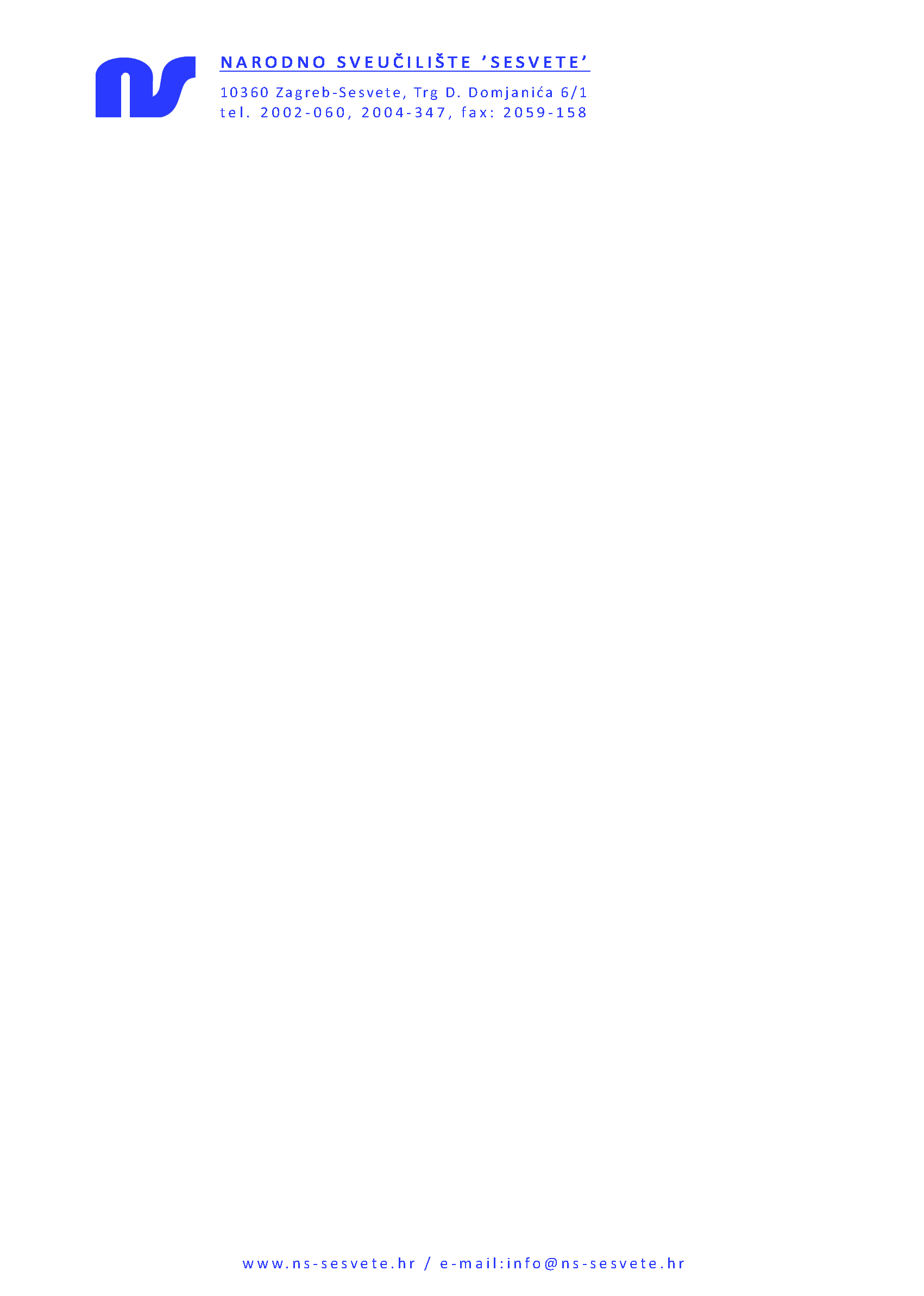 Ur. broj: 1 - 506/22  Zagreb – Sesvete, 11. listopada 2022.                                                           ZAPISNIKsa 7. sjednice Upravnog vijeća Narodnog sveučilišta „Sesvete“, održane 11. listopada 2022. godine putem online platforme ZOOM. Sjednica je započela u 14:30, a završila u 15:15 sati.Prisutni: Koraljka Sopta, predsjednica                Viktor Brezak, zamjenik predsjednice                Ksenija Blažun, članica                Vjekoslava Damjanović, ravnateljica                                   Upravno vijeće jednoglasno je usvojilo Dnevni red:Usvajanje zapisnika s prethodne sjedniceDonošenje prijedloga Statuta Narodnog sveučilišta „Sesvete“ s provedenim korekcijamaRazno.Ad 1. –  Zaključak Na početku sjednice članovi Upravnog vijeća su jednoglasno usvojili Dnevni red i zapisnik s prethodne sjednice.Ad 2. – ZaključakGlavna točka dnevnog reda te razlog sazivanja izvanredne sjednice Upravnog vijeća bio je donošenje prijedloga Statuta narodnog sveučilišta „Sesvete“ s provedenim korekcijama po jednoznačnim naputcima Gradskog ureda za kulturu, međugradsku i međunarodnu suradnju i civilno društvo. Naime, iz spomenutog Ureda, na naš prijedlog statuta, reagiralo se s određenim negodovanjem i odbijanjem naših izmjena (i argumenata) uz inzistiranje na žurnosti usklađivanja statuta te izradi teksta koji će biti isti za sve ustanove kojima je osnivač Grad Zagreb! To se u prvom redu odnosilo na broj ustrojbenih jedinica ustanove. Naš prijedlog da ostanu tri nije prihvaćen s argumentom o nedovoljnom broju zaposlenih. Na kraju smo pristali na dvije, ali smatramo da glavne djelatnosti ustanove (kulturne i obrazovne) moraju biti sadržane u njihovu nazivu. Korespondencija između Ureda i Upravnog vijeća nalazi se u privitku ovoga zapisnika i njegov je sastavni dio.I dalje se ne slažemo sa stavom Gradskog ureda da svi Centri u Gradu Zagrebu trebaju imati jednake Statute jer smatramo da treba voditi računa o različitostima svake ustanove, specifičnosti područja na kojem ona djeluju kao i djelatnostima kojima se bave. Izmijenjen prijedlog Statuta poslali smo u Gradski ured uz zaključak da ćemo i nadalje ustrajati u našim zahtjevima te ćemo u razumnom roku donijeti strateške dokumente kojima ćemo razmotriti daljnji razvoj naše Ustanove i jasno artikulirati sve djelatnosti koje se unutar nje odvijaju.Ad 3. – ZaključakKraj sjednice je protekao u razgovoru o planiranim djelatnostima u sljedećem razdoblju.Zapisnik vodila                                                                                      Predsjednica Upravnog vijećaKsenija Blažun                                                                                                         Koraljka Sopta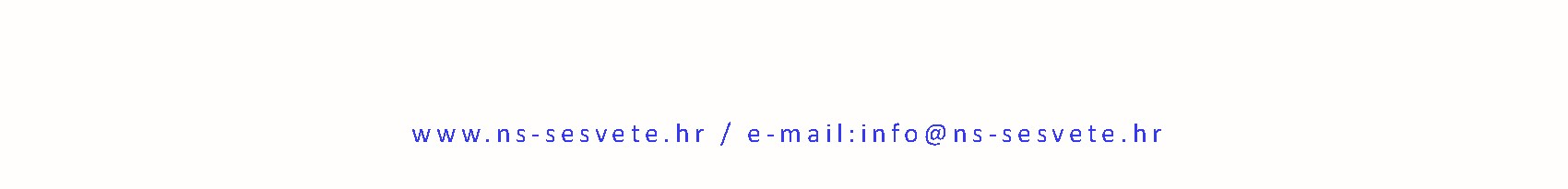 